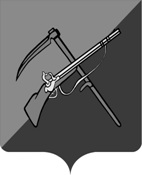 КОНТРОЛЬНО-СЧЕТНАЯ ПАЛАТА
ТИМСКОГО РАЙОНА КУРСКОЙ ОБЛАСТИ(307060, Курская обл., п. Тим, ул. Кирова, 51;тел. 8(47153)2-35-70; E-mail: tim-rev.kom@mail.ru)15 марта 2023г.                                                                                              п. ТимЗАКЛЮЧЕНИЕпо результатам проверки годового отчета об исполнении бюджета муниципального образования «поселок Тим»Тимского района Курской области за 2022 год Основание для проведения экспертно-аналитического мероприятия: Соглашение от 17.11.2022г. №02, часть 7 статьи 2 и статья 9 Положения о Контрольно-счетной палате Тимского района Курской области  (утв. Решением Представительного Собрания Тимского района Курской области от 29.08.2022г. №48), подпункт 2.11. раздела II Плана работы Контрольно-счетной палаты Тимского района Курской области на 2023 год, распоряжение Контрольно-счетной палаты Тимского района Курской области 	«О проведении экспертно-аналитического мероприятия «Проверка годового отчета об исполнении бюджета муниципального образования «поселок Тим» Тимского района Курской области за 2022 год» от 30 января 2023 года №10.2.	Предмет контрольного мероприятия: годовой отчет об исполнении бюджета муниципального образования «поселок Тим» Тимского района Курской области за 2022 год.3.	Объекты контрольного мероприятия:1. Муниципальное образование «поселок Тим» Тимского района Курской области (далее – МО  «поселок Тим»). 4. Срок проведения контрольного мероприятия: с 16 по 22 марта 2022г.5. Проверяемый период: 2022 год.6. Цель контрольного мероприятия: проверка достоверности представленного отчета об исполнении бюджета муниципального образования за 2022 год.7. Состав ответственных исполнителей: председатель КСП Тимского района – Н. Ю. Леонова.Вопросы:1. Общая характеристика исполнения бюджета муниципального образования «поселок Тим» Тимского района Курской области за 2022 год.Бюджет муниципального образования «поселок Тим» Тимского района Курской области на 2022 год принят решением Собрания депутатов муниципального образования «поселок Тим» Тимского района Курской области от 13.12.2021 года №66 «О бюджете поселка Тим на 2022 год и на плановый период 2023 и 2024 годов» по доходам в сумме 33 526,43,00  тыс. рублей, по расходам в сумме 33 526,0430 тыс. рублей, то есть сбалансированным. В ходе исполнения бюджета муниципального образования  «поселок Тим» Тимского района Курской области, изменения в него вносились 6 раз. Внесенные изменения и дополнения касались уточнения плановых показателей доходов и расходов:- по доходам в сторону снижения на 3 034,18 тыс. рублей, от 33 526,43,00 тыс. рублей в первоначальной редакции, до 30 492,24 тыс. рублей в последней;- по расходам в сторону снижения на 1 845,26 тыс. рублей, от 33 526,43,00 тыс. рублей в первоначальной редакции, до 31 681,16 тыс. рублей в последней.Изменение основных параметров бюджета за 2022 год представлено в таблице.                                                                                                           Тыс. руб.  Согласно отчета об исполнении бюджета за 2022 год бюджет МО «поселок Тим» исполнен по доходам в сумме 31 588,89 тыс. рублей, или 103,60% к уточненным бюджетным назначениям (30 492,24 тыс. руб.), по расходам – 30 286,03 тыс. рублей, или 95,60% к уточненным бюджетным назначениям (31 681,16 тыс. руб.), с превышением доходов над расходами (профицит) в сумме 1 302,85 тыс. рублей.Проведенная в соответствии с требованиями ст.264.4 Бюджетного кодекса Российской Федерации внешняя проверка бюджетной отчетности показала следующее:Представленная годовая бюджетная отчетность МО «поселок Тим»  за 2022 год в соответствии с требованиями ст.264.1 Бюджетного кодекса Российской Федерации включает:1. Баланс по поступлениям и выбытиям бюджетных средств (0503140);2. Баланс исполнения бюджета (0503120);3. Справка по консолидируемым расчетам (0503125);4. Отчет о бюджетных обязательствах (0503128);5. Справка по заключению счетов бюджетного учета отчетного финансового года (0503110);6. Отчет о кассовом поступлении и выбытии бюджетных средств (0503124);7. Отчет об исполнении бюджета (0503117);	8. Отчет о движении денежных средств (0503123); 9. Отчет о финансовых результатах деятельности (0503121);10. Пояснительная записка (0503160).Указанные формы отчетности сформированы Администрацией поселка Тим в соответствии с требованиями Инструкции о порядке составления и представления годовой, квартальной и месячной отчетности об исполнении бюджетов бюджетной системы Российской Федерации, утвержденной приказом Минфина Российской Федерации от 28.12.2010 №191н. 2. Анализ исполнения доходной части  бюджета муниципального образования «поселок Тим» Тимского района Курской области.Доходная часть бюджета муниципального образования «поселок Тим» Тимского района Курской области в 2022 году исполнена в объеме 31 588,89 тыс. рублей или 103,60% от уровня, предусмотренного решением о бюджете (30 492,24  тыс. рублей), в том числе в разрезе источников доходов: тыс. рублейИз восьми кодов доходов план по сбору перевыполнен по пяти кодам, в том числе:-  по налогам на прибыль, доходы план перевыполнен на сумму 195,15 тыс. рублей или на 3,8% от запланированной суммы по данному налогу;- по налогам на товары (работы, услуги) – на 90,55 тыс. рублей, или на 15,39% от плана;- по налогам на совокупный доход – на 262,19 тыс. рублей, или на 75,91% сверх плана;- по налогам на имущество – на сумму 405,52 тыс. рублей, или на 22,33% выше плана;- по доходам от продажи материальных и нематериальных активов – на сумму 510,26 тыс. рублей, или на 120,53% выше запланированной суммы, по данному виду дохода.В 2022 году к плановым показателям недополучено доходов от использования имущества, находящегося в государственной и муниципальной собственности на сумму  352,69 тыс. рублей, или 22,81 %.Налоговые доходы бюджета МО «поселок Тим» за 2022 год исполнены в сумме 8 842,89 тыс. рублей. Удельный вес налоговых доходов от общей суммы доходов составил 28% (31 588,89 тыс. руб.), исполнение составляет 112,05%  к утвержденному решением о бюджете МО «поселок Тим» на 2022 год объему налоговых доходов.Анализ структуры налоговых доходов бюджета по основным видам и группам  налогов показал, что основная доля налоговых доходов – 60,36 % приходится на налоги на прибыль доходы, поступление которых составило 5 337,47 тыс. рублей или 103,80% от уточненных плановых назначений. Объем неналоговых доходов в бюджете МО «поселок Тим» в 2022 году составил 1 754,10 тыс. рублей или 5,55% от общего объема доходов, исполнение составило 109,06% к утвержденному решением о бюджете МО «поселок Тим» на 2022 год объему неналоговых доходов, которые формируются из доходов от использования имущества, находящегося в государственной и муниципальной собственности, доходов от продажи материальных и нематериальных активов, штрафов, санкций, возмещения ущерба.Безвозмездные поступления за 2022 год поступили в размере 20 991,00 тыс. рублей или 100% от годового плана и составили 66,45% в общей сумме доходов бюджета МО «поселок Тим».В общем объеме безвозмездных поступлений от других бюджетов бюджетной системы РФ на долю дотации приходится 6,21% (1 302,60 тыс. рублей или 100 % от утвержденных назначений), субсидии – 93,79% (19 689,30 тыс. рублей или 100% от утвержденных назначений).3. Расходная часть бюджета муниципального образования «поселок Тим» Тимского района Курской области в 2022 году.тыс. рублейРасходы по обязательствам бюджета МО «поселок Тим» исполнены в сумме 30 286,03 тыс. рублей, или 95,60% от утвержденного годового объема расходов бюджета. Исполнены расходы в полном объеме по следующим разделам классификации расходов: «Социальная политика» – 100% и «Национальная безопасность и правоохранительная деятельность» - 99,98% к плановым назначениям на 2022 год.Неисполненные назначения, предусмотренные ассигнованиями, составили 1 395,12 тыс. рублей, в том числе по разделам:- «Общегосударственные вопросы» – 544,95 тыс. рублей; - «Национальная экономика» – 515,80 тыс. рублей;- «Жилищно-коммунальное хозяйство» – 334,37 тыс. рублей;Основной объем расходов бюджета МО «поселок Тим» в 2022 году приходится на раздел «Национальная экономика» - 18 816,30 тыс. рублей или 97,33% от плановых назначений и составляет 62,13% в общем объеме расходов 2022г. По остальным разделам:-  «Общегосударственные вопросы» - 5 664,83 тыс. рублей или 91,22% от плановых назначений и 18,70% в общем объеме расходов;- Жилищно-коммунальное хозяйство» - 4 170,74 тыс. рублей или 92,58% от плановых назначений и 13,77% в общем объеме расходов;- «Социальная политика» - 1 600,15 тыс. рублей или 100% от плановых назначений и 5,28% в общем объеме расходов;- «Национальная безопасность и правоохранительная деятельность» - 34,01 тыс. рублей или 99,98% от плана и 0,11% в общем объеме расходов бюджета.В 2022 году на выплату заработной платы с начислениями работникам казенных учреждений направлено 4 147,28 тыс. рублей или 13,69% от общей суммы расходов бюджета 2022г. В соответствии с постановлением Администрации  Курской области от 28.12.2021г. №1501-па «Об утверждении на 2022 год нормативов формирования расходов на содержание органов местного самоуправления муниципальных образований Курской области» и постановлением Администрации  Курской области от 12.04.2022г. №418-па «О повышении утвержденых на 2022 год нормативов формирования расходов на содержание органов местного самоуправления муниципальных образований Курской области» норматив формирования расходов на содержание органов местного самоуправления в 2022г. для муниципального образования «поселок Тим» не должен превышать 4 180,01 тыс. рублей. Согласно годового отчета об исполнении бюджета за 2022г. кассовые расходы по содержанию органов местного самоуправления составили 4 163,09 тыс. рублей, что соответствует доведенному нормативу.По состоянию на 09.01.2023г. переходящие остатки бюджетных средств составили 2 432,33 тыс. руб. - средства бюджета поселка Тим.По итогам исполнения бюджета МО «поселок Тим» за 2022 год сложился профицит бюджета в размере 1 302,85 тыс. рублей, при планируемом дефиците в сумме 1 188,92 тыс. рублей, в соответствии с решением Собрания депутатов муниципального образования «поселок Тим» Тимского района Курской области от 13.12.2021г.  №66 «О бюджете поселка Тим на 2022 год и плановый период 2023 и 2024 годов» (с изменениями и дополнениями), что соответствует бюджетному законодательству.В 2022г. согласно ф.0503117 «Отчет об исполнении бюджета» на территории МО «поселок Тим» реализовывалось 5 муниципальных программ, на реализацию которых было предусмотрено бюджетных ассигнований в сумме 26 148,75 тыс. рублей.Тыс. руб.Общий объем расходов в рамках исполнения программных мероприятий составил 25 136,15 тыс. рублей или 96,13% от утвержденного объема ассигнований, утвержденных к финансированию муниципальных программ (26 148,75 тыс. руб.) и 83% в общем объёме расходов бюджета (30 286,03 тыс. руб.).Основная доля расходов приходится на Муниципальную программу «Развитие транспортной системы, обеспечение перевозки пассажиров и безопасности дорожного движения» - 18 643,80 тыс. рублей или 74,17% общего объема произведенных расходов в рамках муниципальных программ.На Муниципальную программу «Развитие муниципальной службы» израсходовано 721,43 тыс. рублей или 2,87% общего объема произведенных расходов  по муниципальным программам.На Муниципальную программу «Обеспечение доступным и комфортным жильем и коммунальными услугами граждан в муниципальном образовании «поселок Тим»  израсходовано 3 381,09 тыс. рублей или 13,45% от общего объема произведенных расходов в рамках муниципальных программ.Расходы по Муниципальной программе «Охрана окружающей среды» составили 0,00 тыс. рублей.На муниципальную программу «Формирование современной городской среды на территории поселка Тим на 2022 год» израсходовано 1 581,30 тыс. рублей или 6,29% от  общего объема произведенных расходов в рамках муниципальных программ. В рамках Муниципальной программы «Социальная поддержка граждан» было освоено 808,53 тыс. рублей или 3,22% от общего объема произведенных расходов  по муниципальным программам. Муниципальный долг по данным бюджетной отчетности на начало и конец года отсутствует.Кредиторская задолженность по состоянию:- на 01.01.2022г.  составляла 908,86 тыс. рублей (по счету 20500 – 908,86 тыс. рублей);- на 31.12.2022 года  – 986,35 тыс. рублей (по счету 20500  – 980,78 тыс. рублей; по счету 30200 — 5,57 тыс. рублей).Дебиторская задолженность по состоянию:- на 01.01.2022г. составляла 30 018,09 тыс. рублей;- на 31.12.2022г. дебиторская задолженность по доходам составила 11 771,33 тыс. рублей. 4. Баланс.Данные баланса по разделу I «Нефинансовые активы»: - на начало 2022 года составляли 25 100,56 тыс. рублей («Основные средства» остаточной стоимостью – 297,50 тыс. рублей, «Непроизведенные активы» - 1 733,07 тыс. рублей, «Материальные запасы» - 0,78 тыс. рублей, «Вложения в нефинансовые активы» - 2,00 тыс. рублей, «Нефинансовые активы имущества казны» - 22 987,22 тыс. рублей, «Расходы будущих периодов» - 79,99 тыс. рублей;- на конец 2022 года – 25 567,87 тыс. рублей («Основные средства» остаточной стоимостью – 225,19 тыс. рублей, «Непроизведенные активы» - 2 247,62 тыс. рублей, «Материальные запасы» - 0,86 тыс. рублей, «Нефинансовые активы имущества казны» - 23 017,20 тыс. рублей, «Расходы будущих периодов» - 77,00 тыс. рублей). Данные баланса по разделу II «Финансовые активы» на начало 2022 года составляли 32 137,35 тыс. рублей («Средства на счетах бюджета в органе Федерального казначейства» - 2 119,34 тыс. рублей, «Дебиторская задолженность по доходам» - 30 018,09 тыс. рублей); на конец 2022 года – 14 422,32 тыс. рублей («Средства на счетах бюджета в органе Федерального казначейства» - 2 650,99 тыс. рублей, «Дебиторская задолженность по доходам» – 11 771,33 тыс. рублей).Данные баланса по разделу III «Обязательства» на начало 2022 года – 31 160,49 тыс. рублей («Иные расчеты» - 930,34 тыс. рублей, «Кредиторская задолженность по доходам» - 908,86 тыс. рублей, «Доходы будущих периодов» - 29 321,29 тыс. рублей); на конец 2022 года – 11 993,07 тыс. рублей («Кредиторская задолженность по выплатам» составляет 5,57 тыс. рублей, («Иные расчеты» - 159,22 тыс. рублей, «Кредиторская задолженность по доходам» - 980,78 тыс. рублей, «Доходы будущих периодов» - 10 847,50 тыс. рублей).Выводы:1. Отчет муниципального образования «поселок Тим» Тимского района Курской области об исполнении местного бюджета за 2022 год представлен в соответствии с требованиями статьи 264.1 БК РФ. 2. Доходная часть бюджета МО «поселок Тим» в 2022 году исполнена в объеме 31 588,89 тыс. рублей или 103,60 % от уровня, предусмотренного решением о бюджете (30 492,24  тыс. рублей). 3. Кассовое исполнение расходов бюджета МО «поселок Тим» составило 30 286,03 тыс. рублей, что составляет 95,60% от суммы утвержденных бюджетных ассигнований (31 681,16 тыс. рублей).4. Норматив формирования расходов на содержание органов местного самоуправления не превышен. 5. Муниципальный долг по данным бюджетной отчетности муниципального образования на начало и конец года отсутствует.6. Профицит муниципального бюджета составил 1 302,85 тыс. рублей (доходы исполнены – 31 588,89 тыс. рублей, расходы – 30 286,03 тыс. рублей), что не противоречит нормам бюджетного законодательства РФ.Бюджет 2022 года позволил обеспечить нормальное функционирование учреждения: своевременную выплату заработной платы, расчеты за потребленные топливно-энергетические ресурсы, коммунальные услуги, своевременное финансирование единовременных денежных выплат и социальных гарантий  работникам бюджетной сферы и т.д.ЗАКЛЮЧЕНИЕ: Годовая бюджетная отчетность муниципального образования «поселок Тим» Тимского района Курской области за 2022 год составлена в соответствии с Инструкцией о порядке составления и представления годовой, квартальной и месячной отчетности об исполнении бюджетов бюджетной системы РФ, утвержденной приказом МФ РФ от 29.12.2011 года  № 191н, нормативными актами Российской Федерации и  Курской области. Контрольно-счетная палата Тимского района Курской области рекомендует Собранию депутатов поселка Тим Тимского района Курской области годовой отчет об исполнении бюджета муниципального образования «поселок Тим» Тимского района Курской области за 2022 год,  утвердить.Председатель Контрольно-счетной палатыТимского района Курской области 			       	                 Н. Ю. ЛеоноваУтвержденныеБюджетные назначенияИсполненоНеисполненные назначенияДоходы, всего, в т. ч.: 30 492,2431 588,89- 1 096,65Налоговые и неналоговые поступления9 500,3410 596,99- 1 096,65Безвозмездные поступления20 991,9020 991,90---Расходы, всего31 681,1630 286,031 395,13Дефицит(-)  Профицит(+)- 1 188,92+ 1 302,85---Наименование показателяКод доходаУтвержденоИсполнено% исполненияДОХОДЫ БЮДЖЕТА, ВСЕГО30 492,2431 588,89103,60НАЛОГОВЫЕ И НЕНАЛОГОВЫЕ ДОХОДЫ000 1 00 00000 00 0000 0009 500,3410 596,99111,54НАЛОГОВЫЕ ДОХОДЫ7891,978 842,89112,05Налоги на прибыль, доходы000 1 01 00000 00 0000 0005 142,325 337,47103,80Налоги на товары (работы, услуги), реализуемые на территории РФ000 1 03 00000 00 0000 000588,19678,74115,39Налоги на совокупный доход 000 1 05 00000 00 0000 000345,41607,60175,91Налоги на имущество000 1 06 00000 00 0000 0001 816,052 221,57122,33Задолженность и перерасчеты по отмененным налогам, сборам и иным обязательным платежам000 1 09 00000 00 0000 000---- 2,50---НЕНАЛОГОВЫЕ ДОХОДЫ1 608,371 754,10109,06Доходы от использования имущества, находящегося в государственной и муниципальной собственности000 1 11 00000 00 0000 0001 546,531 193,8477,19Доходы от продажи материальных и нематериальных активов000 1 14 00000 00 0000 00050,00560,261 120,53Штрафы, санкции, возмещение ущерба000 1 16 00000 00 0000 00011,840,000,00БЕЗВОЗМЕЗДНЫЕ ПОСТУПЛЕНИЯ000 2 00 00000 00 0000 00020 991,9020 991,90100БЕЗВОЗМЕЗДНЫЕ ПОСТУПЛЕНИЯ ОТ ДРУГИХ БЮДЖЕТОВ БЮДЖЕТНОЙ СИСТЕМЫ РОССИЙСКОЙ ФЕДЕРАЦИИ000 2 02 00000 00 0000 00020 991,9020 991,90100Дотации бюджетам бюджетной системы000 2 02 10000 00 0000 1501 302,601 302,60100Субсидии бюджетам бюджетной системы Российской Федерации (межбюджетные субсидии)000 2 02 20000 00 0000 15019 689,3119 689,30100Наименование показателяКод разделаУтвержденоИсполнено% исполнения% Удельный весРАСХОДЫ БЮДЖЕТА, ВСЕГО31 681,1630 286,0395,60100Общегосударственные вопросы 000 0100 0000000000 000 0006 209,785 664,8391,2218,70Функционирование высшего должностного лица субъекта Российской Федерации и муниципального образования000 0102 0000000000 000 000895,74895,741002,96Функционирование Правительства Российской Федерации, высших исполнительных органов государственной власти субъектов Российской Федерации, местных администраций000 0104 0000000000 000 0004 168,143 988,7895,7013,17Другие общегосударственные вопросы000 0113 0000000000 000 0001 145,90780,3168,102,58Национальная безопасность и правоохранительная деятельность000 0300 0000000000 000 00034,0234,0199,980,11Национальная экономика000 0400 0000000000 000 00019 332,1018 816,3097,3362,13Жилищно-коммунальное хозяйство000 0500 0000000000 000 0004 505,104 170,7492,5813,77Социальная политика000 1000 0000000000 000 0001 600,161 600,151005,28Наименование УтвержденоИсполнено% исполнения1. Муниципальная программа муниципального образования «поселок Тим» Тимского района Курской области «Развитие муниципальной службы» 883,88721,4381,622.  Муниципальная программа муниципального образования «поселок Тим» Тимского района Курской области «Развитие транспортной системы, обеспечение перевозки пассажиров и безопасности дорожного движения» 19 159,6018 643,8097,313.  Муниципальная программа муниципального образования «поселок Тим» Тимского района Курской области «Обеспечение доступным и комфортным жильем и коммунальными услугами граждан в муниципальном образовании «поселок Тим»»3 506,133 381,0996,434. Муниципальная программа муниципального образования «поселок Тим» Тимского района Курской области «Охрана окружающей среды»  209,290,000,005.  Муниципальная программа муниципального образования «поселок Тим» Тимского района Курской области «Формирование современной городской среды на территории поселка Тим на 2022 год»   1 581,311 581,301006.  Муниципальная программа муниципального образования «поселок Тим» Тимского района Курской области «Социальная поддержка граждан»808,54808,53100Итого:26 148,7525 136,1596,13